A STUDY ON OBSERVATIONS AND MANAGEMENT OF MYIASIS IN ANIMALS AT LOHAGARA UPAZILLA IN CHITTAGONG DISTRICT. 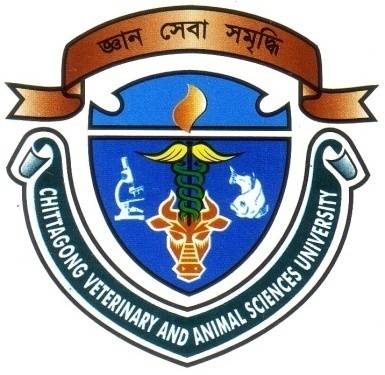 A Clinical report presented in partial fulfillment of the requirement for the degree of Doctor of Veterinary Medicine (DVM)Presented byRoll No: 09/51Reg. No: 459Intern ID: C-23Session: 2008-2009CHITTAGONG VETERINARY AND ANIMAL SCIENCES UNIVERSITYKHULSHI, CHITTAGONG-4202January, 2015A STUDY ON OBSERVATION AND MANAGEMENT OF MYIASIS IN ANIMALS AT LOHAGARA UPAZILLA IN CHITTAGONG DISTRICT. A Clinical reportSubmitted as per approved style and contentsCHITTAGONG VETERINARY AND ANIMAL SCIENCES UNIVERSITYKHULSHI, CHITTAGONG-4225January-2015List of contentsLIST OF THE TABLESSL.NOChaptersTopicsPage No.1Acknowledgement I2AbstractII3IBackground 1-24IIMaterials and Methods35IIIResults4-76IVDiscussion8-97 VConclusion 108References11-13SL.NO.TABLE TITLEPAGE NO.Table-1Frequency distribution of myiasis in cattle according to different factors at Patiya Upazilla Veterinary Hospital, Chittagong (February to April, 2014)4Table-2Frequency distribution of myiasis in goats according to different factors at Patiya Upazilla Veterinary Hospital, Chittagong (February to April, 2014)5Table-3Frequency distribution of maggot affected regions of cattle6Table-4Frequency distribution of maggot affected regions of goats6Table-5Frequency distribution of antimicrobial drug prescribed against clinical myiasis of cattle7Table-6Frequency distribution of antimicrobial drug prescribed against clinical myiasis of Goat7